YOUNG SPORTMEN’S SOCCER LEAGUE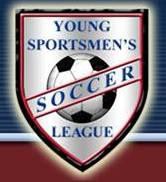 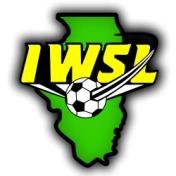 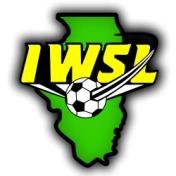 P.O. BOX 724, Arlington Heights, IL 60006 847-818-1440www.yssl.orgNORTHERN ILLINOIS SOCCER LEAGUE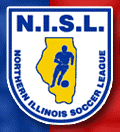 545 Consumers Ave, Palatine, IL 60074847-398-4545www.nisl.infoPLAYER REGISTRATION FORM – Soccer Year 2017-2018NEW PLAYERRETURNING PLAYER	(Check One)CLUB/TEAM NAME:  PALATINE CELTIC SOCCER CLUB                       TEAM U-AGE:  	PLAYER’S FIRST NAME:  	LAST NAME:  	PLAYER’S ADDRESS: ____________________________________________________________________________ CITY:	_ STATE:	ZIP:  	PLAYER CELL PHONE:	PLAYER EMAIL:   	PLAYER BIRTHDATE:  	FATHER’S NAME:	HOME PHONE: ______________CELL PHONE:  	FATHER’S EMAIL: _________________________________	MOTHER’S NAME:	HOME PHONE: ______________CELL PHONE:  	MOTHER’S EMAIL: ________________________________ PROOF OF AGE REQUIRED FOR NEW PLAYERS ONLY TO LEAGUEGovernment Issued Birth Certificate	PassportI understand that by signing this document I (or my child) have not registered with any other IYSA or US Club Soccer registered team for the above indicated playing year and is committed to playing for only this team until an applicable release for another team or club is obtained and submitted per league rules.   For IWSL players only - I am aware that IWSL league rules only permit transfers to other clubs during or after the month of January.PLAYER’S SIGNATURE:	DATE:  	PARENT’S SIGNATURE:	DATE:  	CLUB/COACH SIGNATURE:	DATE:  	This form must be kept on file by the Club for the entire playing year indicated